Formulir Pendaftaran PengurusTax Center 2015Identitas diriNama Lengkap 	   : .................................................................................................NIM       		   : .................................................................................................Tempat, Tanggal Lahir : .................................................................................................Jenis Kelamin		   : .................................................................................................Alamat Asal 		   : .................................................................................................Alamat di Malang 	   : .................................................................................................No HP		   : .................................................................................................IPK			   : .................................................................................................Riwayat PendidikanPrestasiPengalaman OrganisasiPengalaman KepanitiaanEssay( Diskripsikan tentang diri anda, alasan ingin masuk tax center, dan alasan yang bisa meyakinkan bahwa anda layak untuk masuk tax center minimal 200 kata)Malang,........ Desember 2014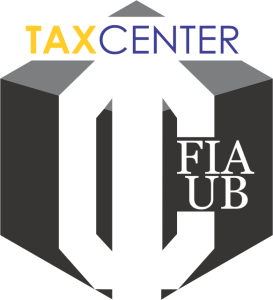 TAX CENTERFAKULTAS ILMU ADMINISTRASIUNIVERSITAS BRAWIJAYAJl. MT. Haryono 163, Malang 65145, Indonesiahttp://fia.ub.ac.id/taxcenter                NoNama InstitusiTahun MasukTahun KeluarNoKeterangan PrestasiTahunTingkatNoNama OrganisasiTahunDivisi/BagianNoNama KegiatanTahunDivisi/Bagian